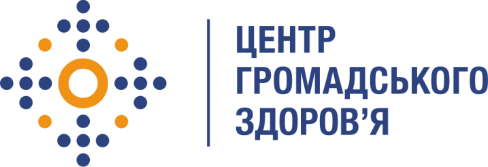 Державна установа «Центр громадського здоров’я Міністерства охорони здоров’я України» оголошує конкурс для відбору  консультантів з проведення тренінгу на тему «Організація взаємодії з міжнародними та неурядовими організаціями в сфері профілактики та лікування ВІЛ, ТБ та вірусних гепатитів серед військово службовців та цивільного населення в зоні проведення операції Об'єднаних Сил» в рамках програми «Прискорити темпи зменшення рівня захворюваності на туберкульоз та ВІЛ за рахунок забезпечення загального доступу до своєчасної та якісної діагностики і лікування туберкульозу, шляхом розширення доказової медичної профілактики, діагностики та лікування ВІЛ та створення стійкої та життєздатної системи охорони здоров'я» гранту Глобального фонду для боротьби зі СНІДом, туберкульозом та малярією Назва позиції: Консультанти з проведення тренінгу на тему: «Організація взаємодії з міжнародними та неурядовими організаціями в сфері профілактики та лікування ВІЛ, ТБ та вірусних гепатитів серед військово службовців та цивільного населення в зоні проведення операції Об'єднаних Сил»  (4 консультанти)Інформація щодо установи:Головним завданнями Державної установи «Центр громадського здоров’я Міністерства охорони здоров’я України» (далі – Центр) є діяльність у сфері громадського здоров’я. Центр виконує лікувально-профілактичні, науково-практичні та організаційно-методичні функції у сфері охорони здоров’я з метою забезпечення якості лікування хворих на cоціально-небезпечні захворювання, зокрема ВІЛ/СНІД, туберкульоз, наркозалежність, вірусні гепатити тощо, попередження захворювань в контексті розбудови системи громадського здоров’я. Центр приймає участь в розробці регуляторної політики і взаємодіє з іншими міністерствами, науково-дослідними установами, міжнародними установами та громадськими організаціями, що працюють в сфері громадського здоров’я та протидії соціально небезпечним захворюванням.Основні обов`язки:Проведення  4-х триденних тренінгів на тему Організація взаємодії з міжнародними та неурядовими організаціями в сфері профілактики та лікування ВІЛ, ТБ та вірусних гепатитів серед військово службовців та цивільного населення в зоні проведення операції Об'єднаних Сил.Надання звітів за формою, затвердженою Центром.Вимоги до професійної компетентності:Вища освіта (освіта у галузі знань «Соціальні та поведінкові науки», а також участь у заходах інформальної освіти з психотерапії та психокореції посттравматичного стресового розладу буде перевагою);Практичний досвід роботи з групами військовослужбовців, що виконують завдання в зоні проведення ООС або під час реабілітації (коригування ПТСР)Досвід тренерської діяльності з групами військовослужбовців, зокрема по тематиці організації та надання психо-соціальних послуг, послуг з профілактики та подолання наслідків професійного вигорання, роботи зі стресовим та травматичним досвідом, послуг профілактики ВІЛ, ТБ, вірусних гепатитів;Розвинені комунікативні навички, володіння методиками навчання дорослих.Резюме мають бути надіслані електронною поштою на електронну адресу: vacancies@phc.org.ua. В темі листа, будь ласка, зазначте: «145-2019 Консультант з проведення тренінгу на тему: «Профілактика та лікування ВІЛ, ТБ, вірусних гепатитів серед військово-службовців та цивільного населення».Термін подання документів – до 07 червня 2019 року, реєстрація документів 
завершується о 18:00.За результатами відбору резюме успішні кандидати будуть запрошені до участі у співбесіді. У зв’язку з великою кількістю заявок, ми будемо контактувати лише з кандидатами, запрошеними на співбесіду. Умови завдання та контракту можуть бути докладніше обговорені під час співбесіди.Державна установа «Центр громадського здоров’я Міністерства охорони здоров’я України»  залишає за собою право повторно розмістити оголошення про вакансію, скасувати конкурс на заміщення вакансії, запропонувати посаду зі зміненими обов’язками чи з іншою тривалістю контракту.